Computer Programming - Shapes AssignmentIn this assignment, you are going to create 5 different programs, each of which requires you to use different formulae to calculate various values for each shape type.  All variables used should be declared as Double, which will give us the ability to use floating point values (numbers with decimals). *In all formulas, we want to have the output rounded off to three decimal places before being outputted.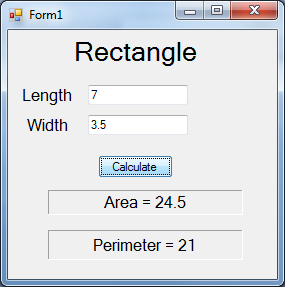 Program # 1 - Rectangle - 6 Points L is the length of rectangle and W is the width.Perimeter = 2W +2L				Area = L * W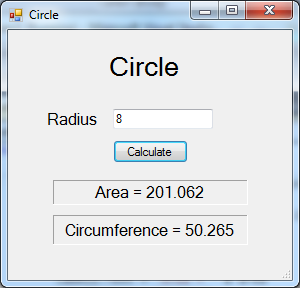 Program # 2 - Circle - 6 Pointsr is the radius of the circleCircumference = 2 rArea of Circle = Program # 3 - Pythagorean - 10 Pointsa2 + b2 = c2where a and b are the two shorter sides 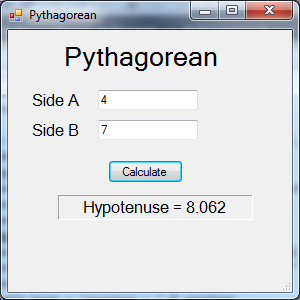 of a right triangle and c is the hypotenuse.Program # 4 - Sphere - 8 Pointsr is the radius of the sphereVolume of Sphere = πr3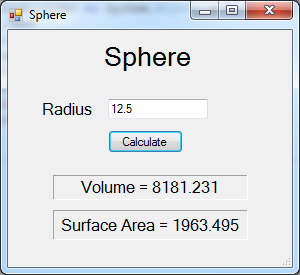 Surface Area of Sphere = 4πr2Program # 5 - Polygon - 15 Pointss is the side lengthn is the number of sidesArea = 	 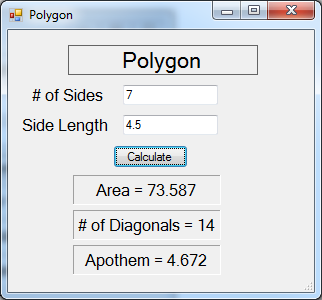 Number of Diagonals  =  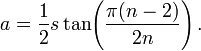 Apothem = 